KontaktFirmensitz ist im Oldrichov – cca 1km von Pisek im Südböhmen.Öffnungszeit ist von Montag bis Freitag von 7:00 bis 15:00 Uhr. Nach Absprache ist es möglich uns jederzeit zu besuchen.Adresse:Miroslav RekiOldrichov 23397 01 PisekCzech RepublicGPS: 49°18’55.23″N; 14°6’23.87″ETel.: +420 382 272 222Handy.: +420 602 434 614E-mail: info@veteran-calounictvi.czKlicken Sie zum Vergrößern auf die Karte.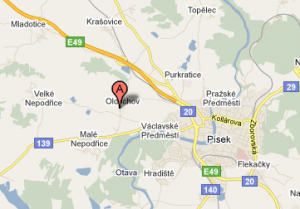 KontaktformularBovenkant formulierOnderkant formulier